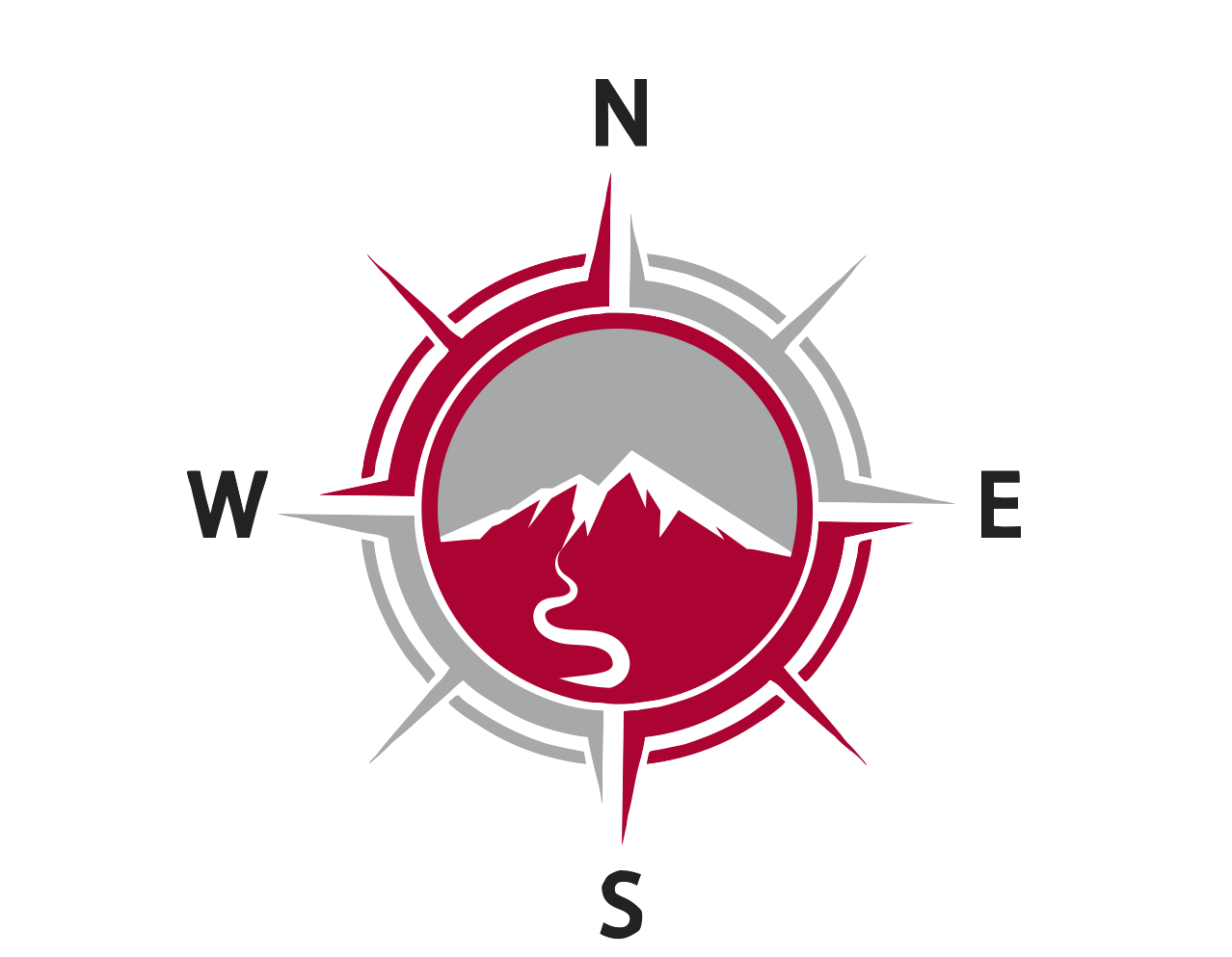 AACT Capstone Project Proposal Worksheet
Student Name ___________________________________________	Date__________________________Advisor____________________________________________ Academy ______________________________Project Title    ____________________________________________Abstract:  Write 3-5 Sentences describing your project.How does this project bridge the gap between your senior year and your future?How does this project develop your portfolio and go above and beyond what you have done in high school so far?What skill or skills from your Career and Technical Education and your academics will you utilize to implement this project?  What connections will you make outside of AACT in order to complete this project?What is the expected outcome of this project?Describe your leadership role for this project.How will you meet the hourly requirement for this project?Make an action plan with at least three Dates: